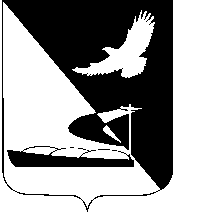 АДМИНИСТРАЦИЯ МУНИЦИПАЛЬНОГО ОБРАЗОВАНИЯ«АХТУБИНСКИЙ РАЙОН»ПОСТАНОВЛЕНИЕ02.02.2015          						                                        № 116О признании утратившим силу постановлениеадминистрации МО «Ахтубинский район» от 16.09.2013 № 1099В соответствии с Бюджетным кодексом Российской Федерации, постановлением администрации МО «Ахтубинский район» от 13.11.2014                        № 1743 «Об утверждении перечня муниципальных программ на 2015 год и плановый период 2016-2017 годы», администрация МО «Ахтубинский район»	ПОСТАНОВЛЯЕТ:	1. Признать утратившим силу постановление администрации МО «Ахтубинский район» от 16.09.2013 № 1099 «Об утверждении аналитической ведомственной целевой программы «Совершенствование системы муниципального управления в сфере молодежной политики Ахтубинского района в 2013-2015 годах».	2. Отделу информатизации и компьютерного обслуживания администрации МО «Ахтубинский район» (Короткий В.В.) обеспечить размещение настоящего постановления в сети Интернет на официальном сайте администрации МО «Ахтубинский район» в разделе «Администрация» подраздел «Документы Администрации» подраздел «Официальные документы». 	3. Отделу контроля и обработки информации администрации МО «Ахтубинский район» (Свиридова Л.В.) представить информацию в газету «Ахтубинская правда» о размещении настоящего постановления в сети Интернет на официальном сайте администрации МО «Ахтубинский район» в разделе «Администрация» подраздел «Документы Администрации» подраздел «Официальные документы».Глава муниципального образования	   	                            В.А. Ведищев 